 Ma trận nội dung kiểm tra kiến thức và đọc hiểu  Tiếng Việt cuối học kì II- lớp 1 Ma trận câu hỏi đề kiểm tra viết, kiến thức Tiếng Việt cuối học kì II- lớp 1PHÒNG GD&ĐT THỊ XÃ BUÔN HỒ                    ĐỀ KIỂM TRA  HỌC KỲ II – LỚP 1TRƯỜNG TIỂU HỌC LÊ QUÝ ĐÔN                       MÔN: TIẾNG VIỆT                                                                                                       Năm học: 2017-2018                   Họ và tên:……………………....………..                                   Lớp:  1A..               A/ KIỂM TRA ĐỌC: ( 10 điểm)I. Đọc một đoạn văn do giáo viên lựa chọn sẵn ( HS bốc thăm đọc bài - trả lời một câu hỏi do giáo viên nêu ra) ( 7 điểm)II. Em đọc bài sau và trả lời câu hỏi:     ( 3 điểm)Đọc cả bài Tí Xíu                      2. Đọc bài rồi trả lời câu hỏi ở dưới.Câu hỏi 1: (0,5 điểm) Tìm từ trong bài điền vào chỗ  trống để hoàn chỉnh câu sau. Tí Xíu biết lấy .................. cho lợn ăn.Câu hỏi 2: (0,5 điểm)         Tên gọi Tí Xíu cho thấy bạn Tí Xíu có đặc điểm gì?Dáng vóc nhỏ bé                          b. Dáng vóc không nhỏChỉ biết làm một việc nhỏ            d. Biết làm nhiều việcCâu hỏi 3: (0,5 điểm)       Tí Xíu vót chông để làm gì? Tìm từ ngữ để điền vào chỗ trống trong câu trả lời sau.      Tí Xíu vót chông để giúp các chú bộ đội biên phòng đánh..........................Câu hỏi 4: (0,5 điểm)      Bạn Tí Xíu làm nhiều việc như vậy chứng tỏ bạn có đức tính gì tốt?Chăm học                               b. Chăm làm      c. Yêu quý ông                           d. Yêu quý các chú bộ đội biên phòng.Câu hỏi 5: (1 điểm)      Em đã làm gì để giúp cha mẹ việc nhà? Viết câu trả lời....................................................................................................................................................................................................................................................B/ BÀI VIẾT ( 10 điểm)1. Nghe – viết (6 điểm)    Giáo viên đọc cho học sinh viết một đoạn văn đã chuẩn bị trước.2. Nối : 1 điểmddieemr3.3. Bài tập: 3 điểmCâu 1: (1 điểm) Điền vào chỗ chẫm:  - k, c hay q :  …. uả quýt,   Kính  …ận, …éo coCâu 2: (1 điểm)  Chọn một trong các từ ngữ trong ngoặc điền vào chỗ chấm để thành câu:   - ………….. bơi trong bể nước.( con chó, con gà, con mèo, con cá)Câu 3: (1 điểm) Viết câu trả lời câu hỏi sau:                  Để trường lớp sạch đẹp em phải làm gì?............................................................................................................................................................................................................................................................................CÁCH  ĐÁNH GIÁ CHO ĐIỂM MÔN TIẾNG VIỆT HỌC KÌ II- LỚP 1Năm học: 2017-2018I. KIỂM TRA ĐỌC:1. Kiểm tra đọc thành tiếng kết hợp kiểm tra nghe, nói ( kiểm tra từng cá nhân)-Nội dung kiểm tra:+ HS đọc đoạn văn không có trong SGK (do GV chuẩn bị trước. HS bốc thăm đọc)+HS trả lời một câu hỏi liên quan đến nội dung đoạn/ bài do GV đưa ra.- Thời gian kiểm tra: Kiểm tra vào các tiết ôn cuối kì II.- Cách đánh giá, cho điểm:+ Đọc to, rõ ràng: 1 điểm; nếu đọc chưa to,  chưa rõ ràng: 0 điểm  + Đọc đúng : 2 điểm,chỉ có 0-2 lỗi; nếu có 3-4 lỗi :1điểm ;Hơn 4 lỗi: 0 điểm  + Tốc độ đọc khoảng 40-50  tiếng/ phút: 2 điểm, khoảng 30 tiếng/phút: 1 điểm. Dưới 50 phút: 0 điểm  + Ngắt nghỉ đúng ở dấu câu: nếu có 1-2 lỗi 1 điểm. Hơn 2 lỗi : 0 điểm + Nghe hiểu câu hỏi: Hiểu và trả lời đúng trọng tâm câu hỏi: 0,5 điểm; chưa trả lời đúng trọng tâm câu hỏi: 0 điểm+ Nói thành câu trả lời: Trả lời câu hỏi thành câu: 0,5 điểm; không trả lời câu hỏi thành câu: 0 điểm2. Kiểm tra đọc hiểu : 3 điểm+ Mỗi cấu trắc nghiệm: 0,5 điểm+ Mỗi câu trả lời mở: 1 điểmII. Kiểm tra viết1.Kiểm tra viết chính tả : 6 điểmGV đọc cho HS viết bài- Cách đánh giá:+ Viết đúng kiểu chữ thường, cỡ chữ nhỏ: Nếu viết đúng kiểu chữ thường, cỡ chữ nhỏ 1 điểm; nếu chưa viết đúng kiểu chữ thường, cỡ chữ nhỏ 0 điểm;+ Viết đúng các từ ngữ, dấu câu: nếu có 0 – 4 lỗi:  2 điểm ;  nếu có; 5 lỗi 1 điểm ; nếu trên 5 lỗi. 0 điểm;+ Tốc độ 30 chữ/ phút: nếu viết đủ số chữ ghi tiếng  2 điểm. nếu bỏ sót 1-2 tiếng 1 điểm  ; nếu bỏ sót hơn 2 tiếng 0 điểm;+ Trình bày: 1 điểm	2.Phần kiểm tra viết câu diễn đạt một ý kiến: 1 điểm3.Phần kiểm tra kiến thức: 3 điểmĐÁP ÁN MÔN TIẾNG VIỆTCâu hỏi 1:  Tí Xíu biết lấy  rau  cho lợn ăn.Câu hỏi 2:  Tên gọi Tí Xíu cho thấy bạn Tí Xíu có đặc điểm gì?             d. Biết làm nhiều việcCâu hỏi 3:Tí Xíu vót chông để làm gì? Tìm từ ngữ để điền vào chỗ trống trong câu trả lời sau.      Tí Xíu vót chông để giúp các chú bộ đội biên phòng đánh quân cướp nướcCâu hỏi 4: Bạn Tí Xíu làm nhiều việc như vậy chứng tỏ bạn có đức tính gì tốt?b. Chăm làm      Câu hỏi 5: Em đã làm gì để giúp cha mẹ việc nhà? Viết  được 1 câu trả lời.VD:     -  Ở nhà em lau nhà, rửa chén, nấu cơm.............     -  Em giúp mẹ quét nhà, gấp áo quần......................2. Nối : 1 điểmddieemr3.3. Bài tập: 3 điểmCâu 1: Điền vào chỗ chẫm:  - k, c hay q :  quả quýt,   Kính  cận,   kéo coCâu 2: Chọn một trong các từ ngữ trong ngoặc điền vào chỗ chấm để thành câu:   - Con cá bơi trong bể nước.Câu 3: Viết câu trả lời câu hỏi sau:        Để trường lớp sạch đẹp em phải làm gì?Để trường lớp sạch đẹp em phải  quét dọn lớp học, lau bảng, không xả rác.............................................................................................................................................ĐÁP ÁN VÀ HƯỚNG DẪN CHẤM ĐIỂM ĐỀ KIỂM TRA CUỐI HỌC KÌ II( THAM KHẢO)A. Bài kiểm tra nghe, đọc và nói1. Đọc thành tiếng bài “Muỗi và Sư Tử” : 6 điểm- Đọc to, rõ ràng: 1 điểm nếu đọc to đủ nghe, rõ từng tiếng; 0 điểm nếu đọc chưa to và chưa rõ.- Đọc đúng: 2 điểm chỉ có 0-2 lỗi; 1 điểm nếu có 3-4 lỗi; 0 điểm nếu có hơn 4 lỗi.- Tốc độ đảm bảo 40-50 tiếng/ phút: 2 điểm nếu đạt tốc độ này; 1 điểm nếu tốc độ khoảng 30 tiếng/ phút; 0 điểm nếu tốc độ dưới 30 tiếng/ phút.- Ngắt nghỉ đúng ở dấu câu: 1 điểm nếu có 0-2 lỗi; 0 điểm nếu có hơn 2 lỗi.2. Nghe và trả lời miệng câu hỏi : 1 điểm- Nghe hiểu câu hỏi: 0,5 điểm thể hiện câu hỏi và trả lời đúng trọng tâm câu hỏi; 0 điểm nếu chưa hiểu câu hỏi và trả lời không đúng trọng tâm câu hỏi.- Nói thành câu trả lời: 0,5 điểm khi trả lời câu hỏi thành câu; 0 điểm khi câu trả lời không thành câu và gây khó hiểu.3. Trả lời câu hỏi: 3 điểmCâu hỏi 1. - Chọn đúng đáp án c: 0,5 điểm.- Chọn sai: 0 điểmCâu 2. – Điền đúng cả hai từ(a. táp; b. khúc ca): 0,5 điểm- Điền sai: 0 điểmCâu 3. – Chọn đúng đáp án b: 0,5 điểm- Chọn sai: 0 điểmCâu 4. – Chọn đúng đáp án b: 0,5 điểm- Chọn sai: 0 điểmCâu 5. - Viết được theo yêu cầu: 1 điểm. Phần đọc hiểuSố câu, số điểmMức 1Mức 2Mức 3Mức 4Tổng1.Xác định thông tin hoặc chi tiết quan trọng trong bài.Số câu2TN1.Xác định thông tin hoặc chi tiết quan trọng trong bài.Số điểm22.Hiểu nghĩa từ, nghĩa của chi tiết trong bài đọc.Số câu2TN2.Hiểu nghĩa từ, nghĩa của chi tiết trong bài đọc.Số điểm23. Liên hệ đơn giản chi tiết trong bài với bản thân hoặc với thực tế cuộc sống.Số câu1TN03. Liên hệ đơn giản chi tiết trong bài với bản thân hoặc với thực tế cuộc sống.Số điểm104. Giải quyết vấn đề dựa trên nội dung bài đọc.Số câu4. Giải quyết vấn đề dựa trên nội dung bài đọc.Số điểmTổngSố câu2TN2TN1TL05TổngSố điểm11103Chủ đềChủ đềCác mức độ nhận thứcCác mức độ nhận thứcCác mức độ nhận thứcCác mức độ nhận thứcCác mức độ nhận thứcCác mức độ nhận thứcCác mức độ nhận thứcCác mức độ nhận thứcTổngChủ đềChủ đềMức 1Mức 1Mức 2Mức 2Mức 3Mức 3Mức 4Mức 4Chủ đềChủ đềTNTLTNTLTNTLTNTLKiến thức Tiếng ViệtSố câu2114Kiến thức Tiếng ViệtSố điểm2114Điểm đọc:Điểm viết:Chung:………………………………………………………….…………………………………………………………..…………………………………………………………..……………………………………………………………     Tí XíuGọi là Tí XíuMà chẳng bé đâuTí biết lấy rau               Mang về cho lợnTí biết nấu nướngHai bữa cơm canhTí còn nhờ ôngPha thanh tre cậtTí ngồi Tí vótĐược mười cây chôngGửi đồn biên phòngĐánh quân cướp nước.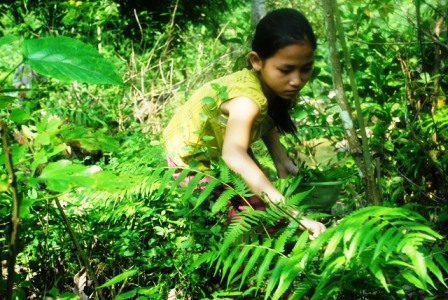 Ngôi nhàEm yêu nhà emHàng xoan trước ngõHoa xao xuyến nởNhư mây từng chùm.Em yêu tiếng chim Đầu hồi lảnh lótMái vàng thơm phứcRạ đầy sân phơi.